ПОСТАНОВЛЕНИЕот 03.07.2017 г. № 279а.  ХакуринохабльО назначении публичных слушаний по проекту генерального плана муниципального образования «Мамхегское сельское поселение»Для обеспечения   устойчивого   развития   территории муниципального образования «Мамхегское сельское поселение», развития инженерной, транспортной и социальной  инфраструктур,   обеспечения учета  интересов граждан    и  их  объединений в соответствии со ст.23-28 Градостроительного Кодекса Российской Федерации,   Федеральным законом от 6 октября 2003 г. №131-ФЗ "Об общих принципах местного самоуправления в Российской Федерации",  Приказа Министерства регионального развития РФ от 26 мая 2011 г. № 244 "Об утверждении Методических рекомендаций по разработке проектов генеральных планов поселений и городских округов"ПОСТАНОВЛЯЮ:Назначить публичные слушания по проекту генерального плана муниципального образования «Мамхегское сельское поселение» на 26 сентября 2017 года в 10 часов 00 минут в актовом зале администрации МО «Шовгеновский район» по адресу: а.Хакуринохабль, ул.Шовгенова, 9.Ознакомиться с материалами по проекту генерального плана муниципального образования «Мамхегское сельское поселение» можно в отделе архитектуры и градостроительства МО «Шовгеновский район» или на официальном сайте администрации МО «Шовгеновский район».   Заявления об участии в публичных слушаниях,  предложения граждан по проекту генерального плана муниципального образования «Мамхегское сельское поселение» принимаются в письменном  виде  отделом архитектуры и градостроительства администрации МО «Шовгеновский район» по адресу: а. Хакуринохабль,  ул. Шовгенова, 13, с 9.00 до 18.00. в рабочие дни до 25 сентября года.  Опубликовать настоящее постановление в районной газете «Заря» и разместить на официальном сайте администрации МО «Шовгеновский район».Контроль за исполнением данного постановления возложить на отдел архитектуры и градостроительства МО «Шовгеновский район».Настоящее постановление вступает в силу со дня его опубликования.РЕСПУБЛИКА АДЫГЕЯ Администрация муниципального образования «Шовгеновский район»     385440, аул Хакуринохабль,  ул.Шовгенова, 9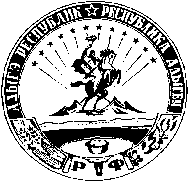 АДЫГЭ РЕСПУБЛИК Муниципальнэ образованиеу «Шэуджэн район» иадминистрацие                 385440, къ. Хьакурынэхьабл,  ур.Шэуджэным ыцI, 9Глава администрацииМО «Шовгеновский район»А.Д. Меретуков